June 3rd updated waiting list is complete.  
For people wanting to join this list and adopt a kitten, the list will open again on:
 August 15th, 10:00 AM Pacific Time, for a few days. We are trying to keep the list short enough that people do not wait longer than 12 months unless by choice. I will post the application to the “Waitlist” page of this website. **** If you apply Before 8/15/23, the application will be disregarded & not counted! I want to be able to post the application a couple of days ahead of time to be sure it's working properly. *If you did pay the fee before 6/01/23 and do not see your name here, please just drop me an email & I can easily look it up & get you updated asap. 
If you were on the list and missed nearly half a dozen emails requesting waitlist fee & missed it, please join the list again on August 15th, 2023. Once again, if you are waiting for a retiring adult, the fee is optional, Adults are very limited and go to the best fitting home, not in the order of the list. 
Thank You!!!   Currently,The Mystic Litter of 7 kittens will be ready for reservations 2nd week of June.I will work on posting all their pictures on the website & my Facebook page. They are All doing Great!  A couple looking like Mystic’s half-brother Mochi.  2 are Classic a pattern.  We will be announcing confirmed pregnancies very soon. We have some great summer kitten litters coming!Casandra S.   (will wait for adult) 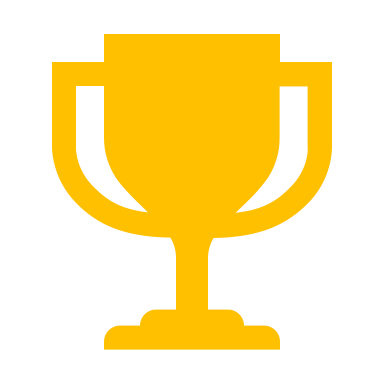 Elizabeth B. & Ava M.  - Erin M. retired adult female Leo F. Canada.   (Summer litters 2023) possibly ebony female, but open.  Lauren C.  OR. Pass for Summer, Chanelle’s extreme. Tina-Justina R. 11/01/21 OR.10:12 AM-_.  Summer 2023 litters.  Linda M. (B)11/3/21 CA.waiting for Red. Chanelle 2023 Summer. Mechelle L. 7/01/21 NC.Waiting for extreme  Elyssa C. 11/15/21 OR.  two confident kittens.  Coleen C. K Duluth, MN. Extreme Chocolate PEG G. NV.5/01, 2:34 AM- emailed – boy. Tabby or blue. Extreme. ***SUSAN & CRAIG W. IA. 5/01, 4:30 AM. High silver, boy, also red. COURTNEY L. FL.5/01, 5:22 AM- KYLIE W. CO.5/01, 6:20 AM- waiting for extreme LINDY B. AZ.5/01, 7:53 AM- extreme Red boy  Aimee R. OR. 5/01 Female Kitten  A Megan P. NJ.05/01 12:45 PM probably looking for summer litters. 2023Terra f. K. OR 5/11. 12:44 PM  ( KMC error, forgot to add this person to the final list) JESSICA M. LO. 5/16, 10:05 AM 5/23 Christy D. Rainier OR.  05/23/22 11:44 AM    Sheryl G. Salem, OR. 06/20/22 12:05 AM  Amy K. Hillsboro, OR. Kitten for a busy family 
7/10/22 Dr. William & Jan R. Eugene, OR.2 girls or Adult. 8/02 Kathryn C .( H.) Hillsboro, OR. Blue, Chocolate … Susan M. FL. 12/28/22 12:01 AM  (12/27 9:02 PM) Erika T. TX. 12/28/22 12:02 AM  (12/27 10:08 PM)Michele & Blaine S. Victoria Ca. 12/28/22 12:03 AM   (12/27 10:11 PM)Ronda H. MO.  & Mary B. MO   , 12/28/22 12:03 AM (male Tabby with larger ears). Christine A. NY. 12/28/3:38 AM, Male or female Euro Extreme. Cristina B. MA. 12/28/22 5:04 AM  (not black) Alexandra K. NY.  12/28/22 6:55 AM Girl, no preference Shelley McK. WA. 12/28/22 8:31 AM   Girl Julie Du. WA.   12/28/22 9:20 AM, 2 kittens, boy & girlLucy C. WA.   12/28/22 9:31 AM boy or girl. Tabby or other colors. Patricia H. CA.  12/28/22 10:41 AM Solid, extreme, possibly 2 kittens, open to other colors. Tammy K. PA.  12/29/22 9:51 AM Extreme orange, open to other colors. Stephanie P. AZ.  12/30/22 2:46 PM.  Ebony, possibly 2. Lisa C. CA.   01/01/2023 9:46 PM, Red or like Prada Terra F. OR.  5/11/22. Pointed boy or Ebony. A girl is ok too.Stacey Ann CA. 3/27/21  Juliet G. OR.   added to end of list. Ashley S.  Stay on the list but requested to move to the end. Shonna H.  Stay on the list but requested to move to the end. Kathy G., adult, no kittens. 